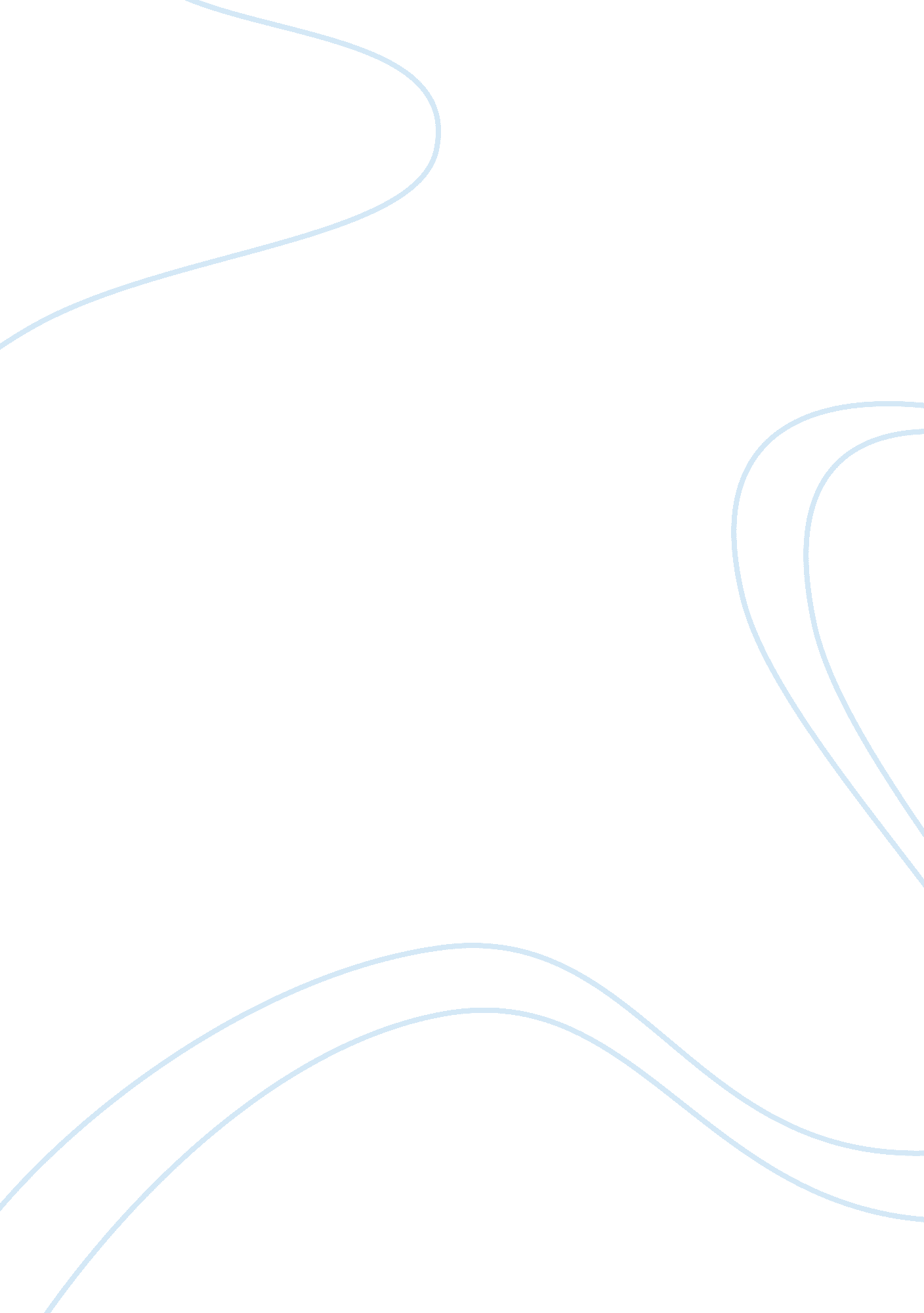 Cisco more users and adapting to changing business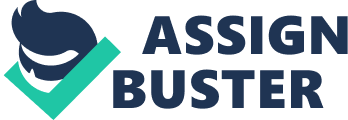 Cisco Wireless Dual Radio-N AP-WAP131  ( with Powered Ethernet) Data SheetHighlights?   Easy steps for installation. Also a simple method of configuration. It is web based and a wizard that enables setup which is Straight Out of the box.?   Provides Clients of  2. 4-GHz and 5-GHz many cost-efficient 802. 11n connection options?   APs powering up by backbone-switch is allowed by PD port.?   Provides One Gigabit Ethernet(PoE enabled) to connect to PoE switchProduct OverviewThe employees have become more mobile , more inter collaborative than before, making the business environment of today a very dynamic one. To maintain productivity, we need business standard access to networking applications throughout the office which should dependable. Through it many employees can connect using this flexible solution. Also this solution  can be scaled up for accommodating more users and adapting to changing business requirements. To maintain connectivity throughout the office for your guests and employees, the Cisco Wireless Dual-N Radio AP-WAP131 (CDR W-AP-131)   provides a very simple yet cost efficient highly performing mobile network solution. It is easy to set up and use with configuration on intuitive s/w wizard , the CDR W-AP-131    lets you get you up and running in minutes. The concurrent dual-band radios are used by the CDR WAP-131to provide better network coverage and improved user capacity. The Access Points are can be powered up by Power over Ethernet switch by the Gigabit Ethernet port . It reduces cabling cost and also reduces wiring costs. The network traffic which is BW dependant is prioritized by its QoS features for voice? over-IP  and video apps. With an attractive desk-top compatible design along with an integrated stand, the Access Points are allowed to be desktop on a vertical or horizontal position. It has Wi-Fi Protected Access and wireless transmission encoding with powerful encryption, both are supported by the CDR W-AP-131to enhance reliability and safe guard sensitive business information. Moreover, 802. 1 X RADIUS auth are used to help keep unauthorized users out. Fig 1. Cisco Wireless-N Dual Radio AP-W-AP 131 Front side Panel with Powered Ethernet Fig 2.      Cisco Wireless Dual-N Radio AP-W-AP131   Back Side Panel with Powered Ethernet. Features?   High speed uplink to the wired network is provided by Single Gigabit-Ethernet interface. ?   To maximize network capacity and to maximize network coverage, it supports dual-band radio which are concurrent and support for each radio for up to 300 Mb per sec.?   There is a simplicity in deployment and setup in minutes which is provided by its simple installation process and web-based interactive configuration s/w wizard.?   Your sensitive and important business information are protected by its robust security, including WPA2, 802. 1X with RADIUS enabled authentication security, and rogue access point detection.?   The expansion of your network by wireless connection to a second Ethernet network made possible by Work-group Bridge mode.?   Easy access and placement ( Desktop design which has a stand). ?   The critical network applications are kept running at top performance by the help of Intelligent QoS which prioritizes network traffic.?    Lifetime hardware warranty ( Limited) .?   Max. energy efficiency is provided by Power saving mode and port control features.?   As it supports IPv6, the future networking applications and operating systems can be deployed without costly upgrades. 